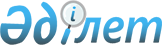 О ставках платы за размещение наружной (визуальной) рекламы
					
			Утративший силу
			
			
		
					Решение Курчатовского городского маслихата Восточно-Казахстанской области от 23 июня 2008 года N 8/71-IV. Зарегистрировано в Управлении юстиции города Курчатова Департамента юстиции Восточно-Казахстанской области 21 июля 2008 года за N 5-3-59.Утратило силу решением Курчатовского городского маслихата от 31 октября 2008 года N 13/98-IV

      Сноска. Утратило силу решением Курчатовского городского маслихата от 31.10.2008 N 13/98-IV.

      

      В соответствии со статъями 489, 491 Кодекса Республики Казахстан от 12 июня 2001 года № 209 «О налогах и других обязательных платежах в бюджет», подпунктом 15) пункта 1 статьи 6 Закона Республики Казахстан от 23 января 2001 года № 148-II «О местном государственном управлении в Республике Казахстан» Курчатовский  городской маслихат РЕШИЛ:



      1. Утвердить ставки платы за размещение наружной (визуальной) рекламы на движимых объектах автомобильных дорог общего пользования местного значения на территории города Курчатова за один календарный месяц согласно приложению.



      2. Настоящее решение вводится в действие по истечении десяти календарных дней после дня его первого официального опубликования.

      

      

      Председатель сессии,

      секретарь Курчатовского

      городского маслихат                              Ш. ТУЛЕУТАЕ

      Приложение

      к решению очередной 8 сессии

      Курчатовского городского маслихата

      от 23 июня 2008 года

      № 8/71-IV

      Ставки платы за размещение наружной (визуальной)

     рекламы на движимых объектах автомобильных дорог

      общего пользования местного значения на территории

      города Курчатова
					© 2012. РГП на ПХВ «Институт законодательства и правовой информации Республики Казахстан» Министерства юстиции Республики Казахстан
				НаименованиерегионаТип автотранспортного средстваСтавки платы за размещение рекламы на движимых объектах в месяцгород КурчатовГрузовой автомобиль грузоподъемность до 5 тонн2 МРПгород КурчатовГрузовой автомобиль грузоподъемность свыше 5 тонн3 МРПгород КурчатовАвтобус до 25посадочных мест2 МРПгород КурчатовАвтобус свыше 25посадочных мест3 МРПгород КурчатовСпец.техника3 МРПгород КурчатовЛегковые автомобили1 МРП